КАРАР                                                                    ПОСТАНОВЛЕНИЕ             23 апрель  2020 й.                       № 32                       23 апреля  .О присвоение почтового адреса нежилому зданию на территориисельского поселения Мещегаровский сельсовет муниципального района Салаватский район Республики Башкортостан       В соответствии  с Федеральным законом №131 – ФЗ « Об общих принципах организации местного самоуправления в Российской Федерации»,  Уставом сельского поселения Мещегаровский сельсовет муниципального района Салаватский район Республики БашкортостанПОСТАНОВЛЯЮ:     1.  Нежилому зданию (здание ПТО), расположенному на земельном участке с кадастровым номером 02:42:100302:170 и общей площадью 360  кв. м, присвоить следующий почтовый адрес: 452495, Республика Башкортостан, Салаватский район, с. Шарипово, ул. Парт-Мурзы, 101 Б.Глава сельского поселения                                                                Р.Ф.СафинБаш7ортостан Республика3ыСалауат районымуниципаль районыны8Ми2ш2г2р ауыл Советыауыл бил2м23е Хакими2те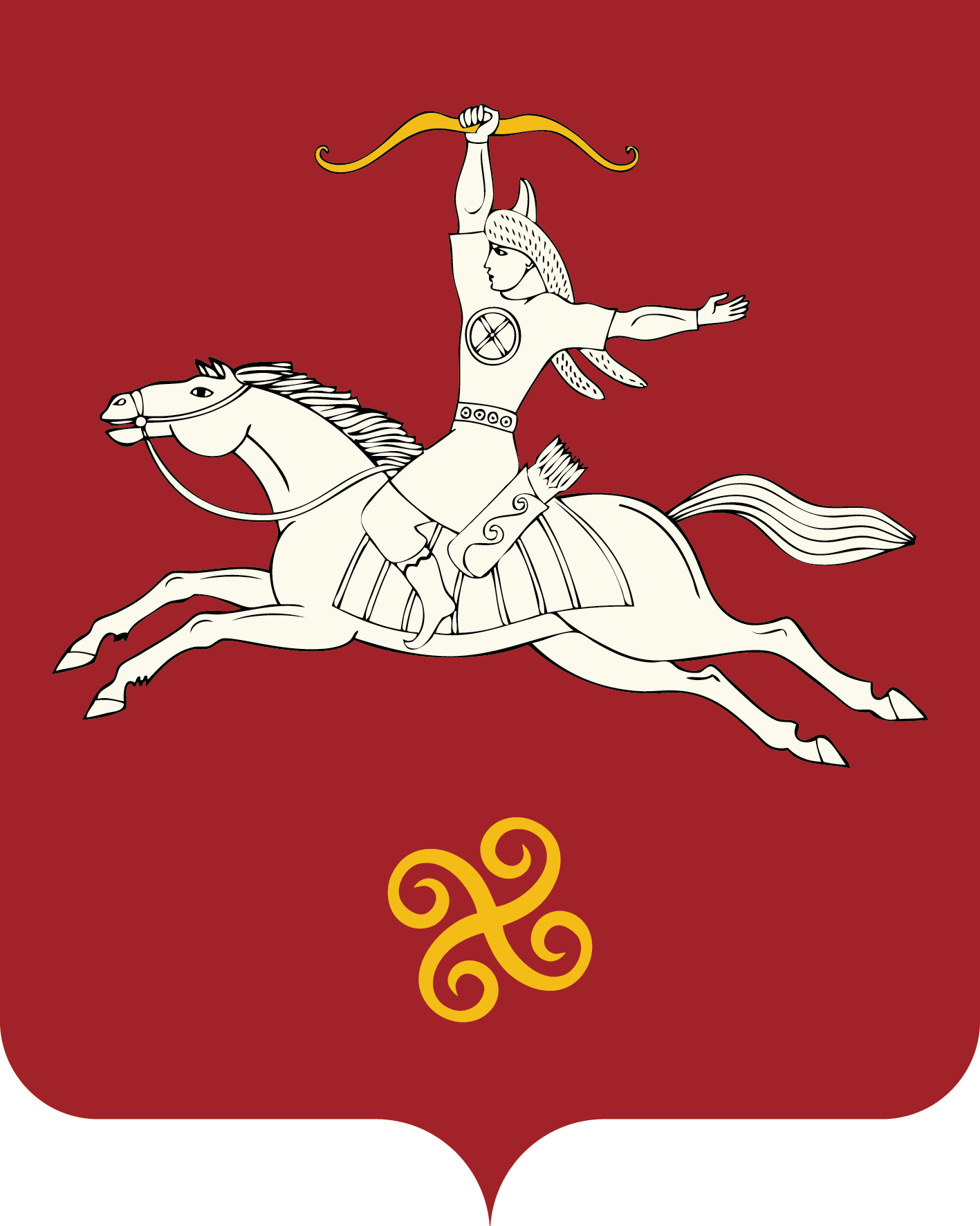 Республика БашкортостанАдминистрация сельского поселенияМещегаровский сельсоветмуниципального районаСалаватский район452495, Ми2ш2г2р ауылы,Ленин урамы,14 йорттел. (34777) 2-61-23, 2-61-44452495, с.Мещегарово, ул.Ленина, 14тел. (34777) 2-61-23, 2-61-44